						Pielikums Nr.1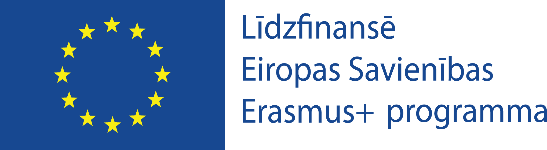 ERASMUS+ projekta Audzēkņu un pedagogu zināšanu un prasmju papildināšana ārvalstīsNr. 2019-1-LV01-KA102-060167PEDAGOGA PIETEIKUMA ANKETAZemāk parakstoties, apliecinu, ka vēlos pieteikties personāla mācību mobilitātes braucienam ERASMUS+ projekta “Audzēkņu un pedagogu zināšanu un prasmju papildināšana ārvalstīs” 
Nr. 2019-1-LV01-KA102-060167 ietvaros:Datums 								 	Paraksts /atšifrējums/Vārds: Uzvārds:Specialitāte/Nodaļa:Specialitāte/Nodaļa:Personas kods:Personas kods:Adrese:Adrese:Tālr. Nr.:E-pasts:Izvēlētā mobilitātes brauciena vieta:( vajadzīgo atzīmēt) uzņēmums “Austraining Lern.ziel GmbH”,       Austrija uzņēmums EVOLVO SRL, Itālija Klaipedos Stasio Simkaus konservatorija,     Lietuva